В рамках проекта «Разговоры о Главном» сенатор России, член Комитета Совета Федерации по науке, образованию и культуры, представитель от законодательного органа государственной власти Забайкальского края Михайлов Сергей Петрович совместно с депутатом Законодательного Собрания Забайкальского края Якимовым Михаилом Александровичем, а также с главой Приаргунского муниципального округа Евгением Викторовичем Логуновым и депутатами Приаргунского муниципального округа Забайкальского края встретились с населением округа. Посетили п. Досатуй, п. Молодежный, с. Погодаево, с. Ново-Цурухайтуй, поговорили и самом главном, обсудили предстоящие выборы президента РФ.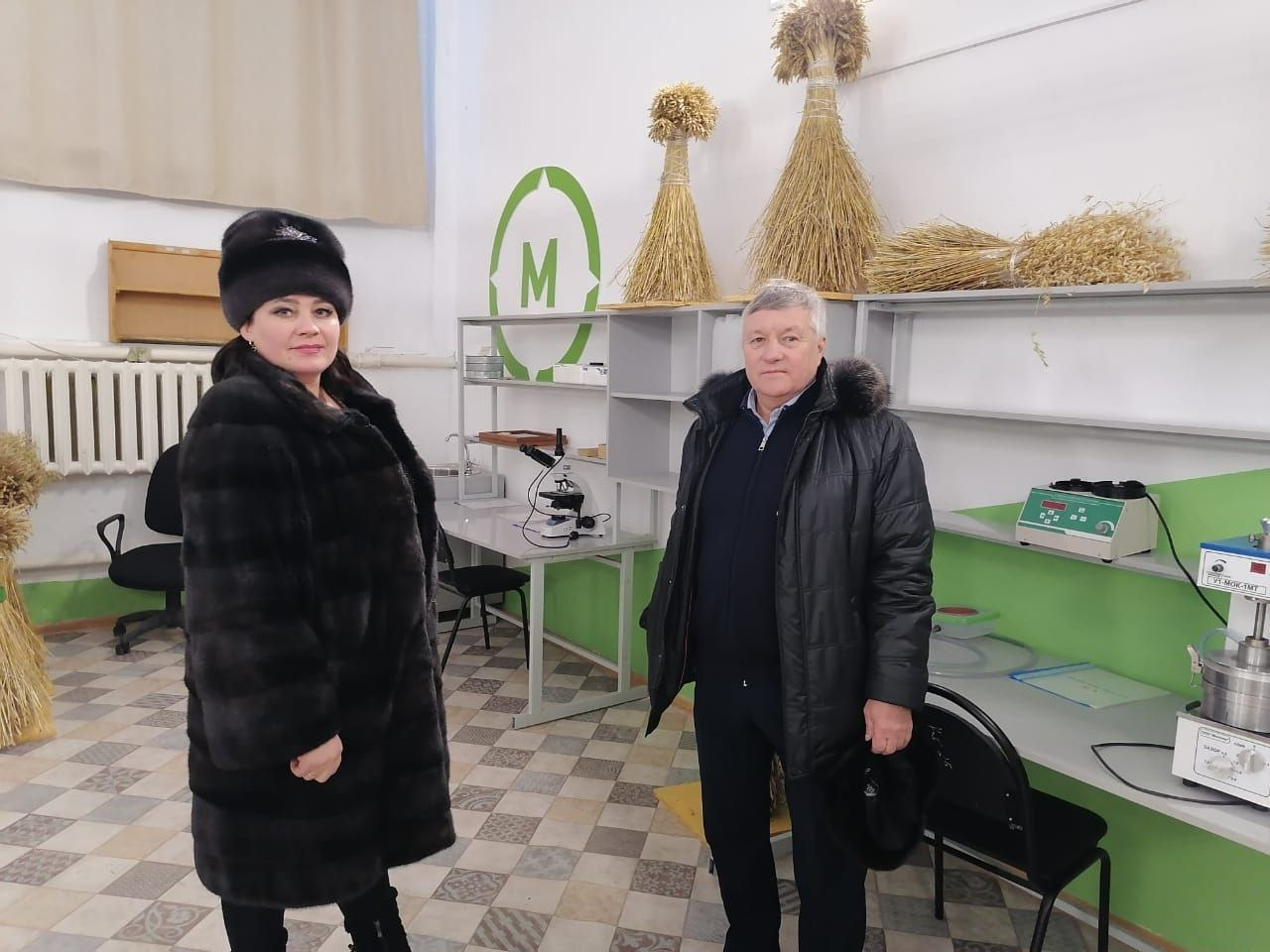 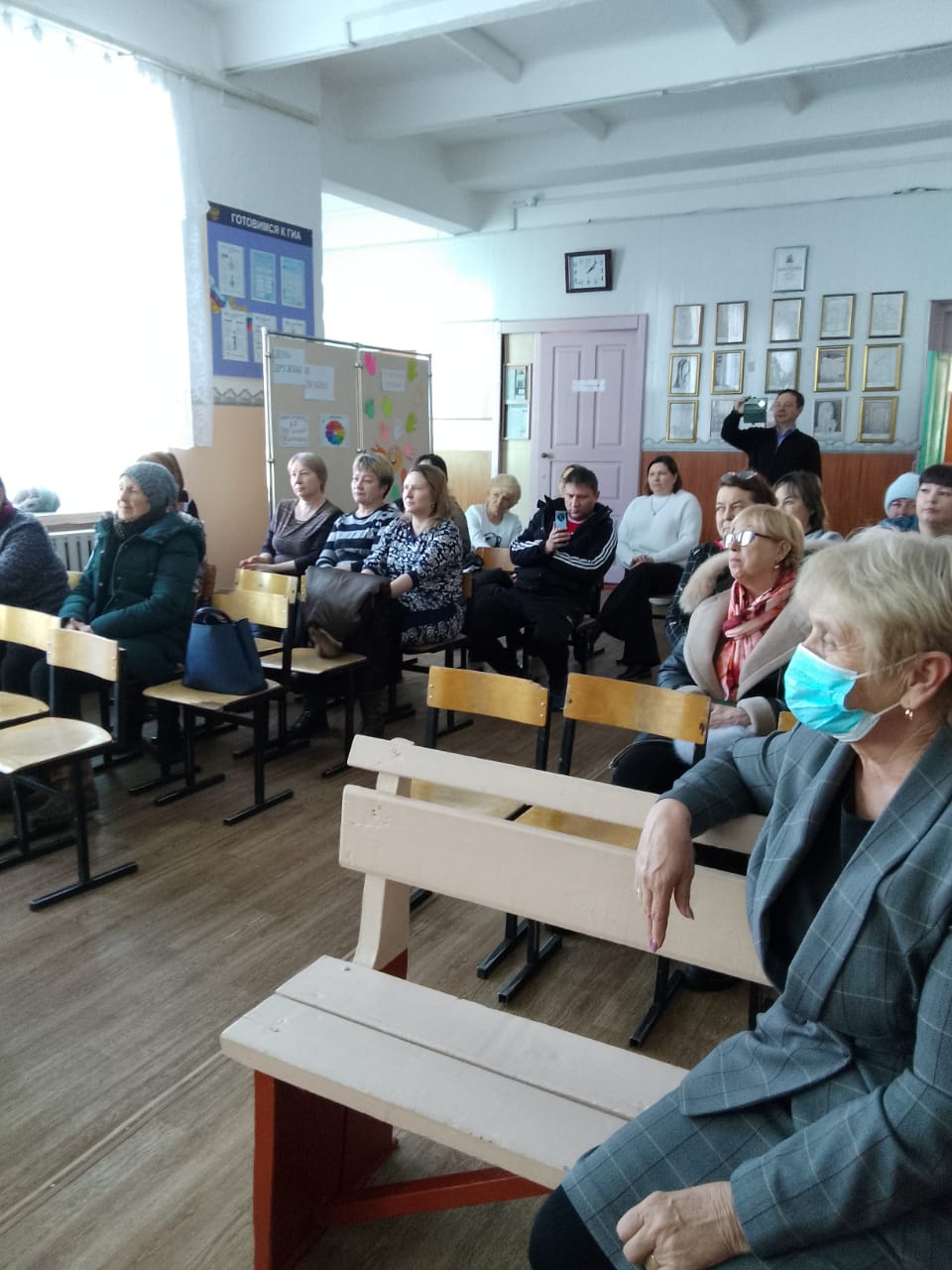 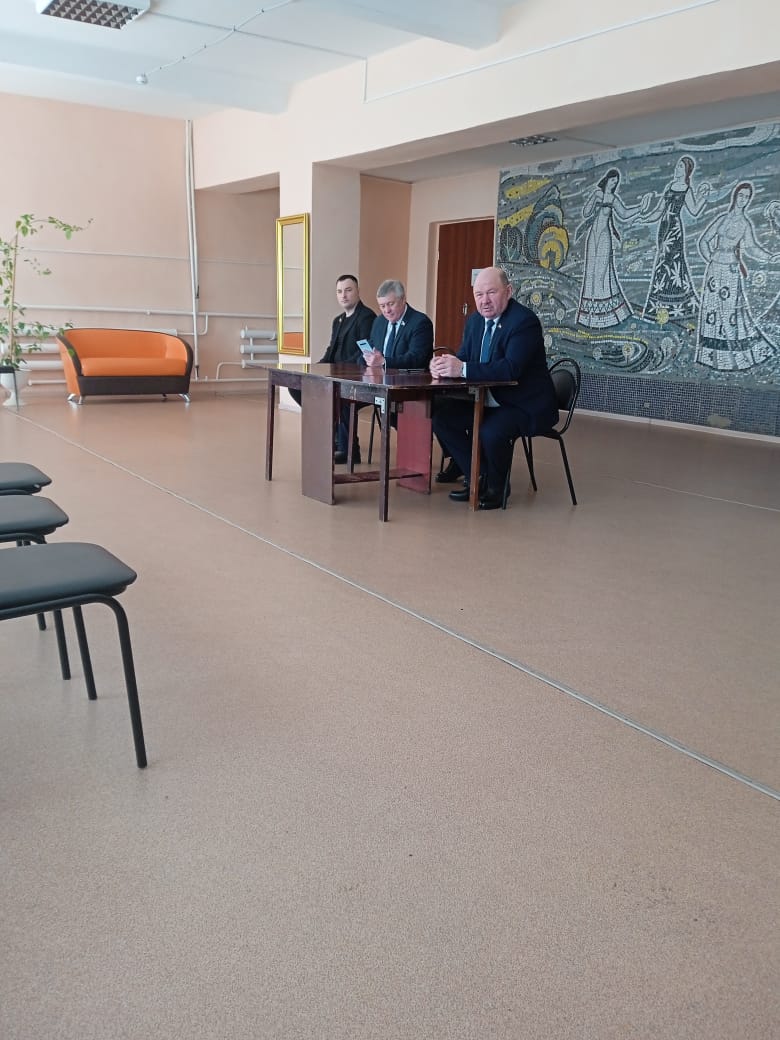 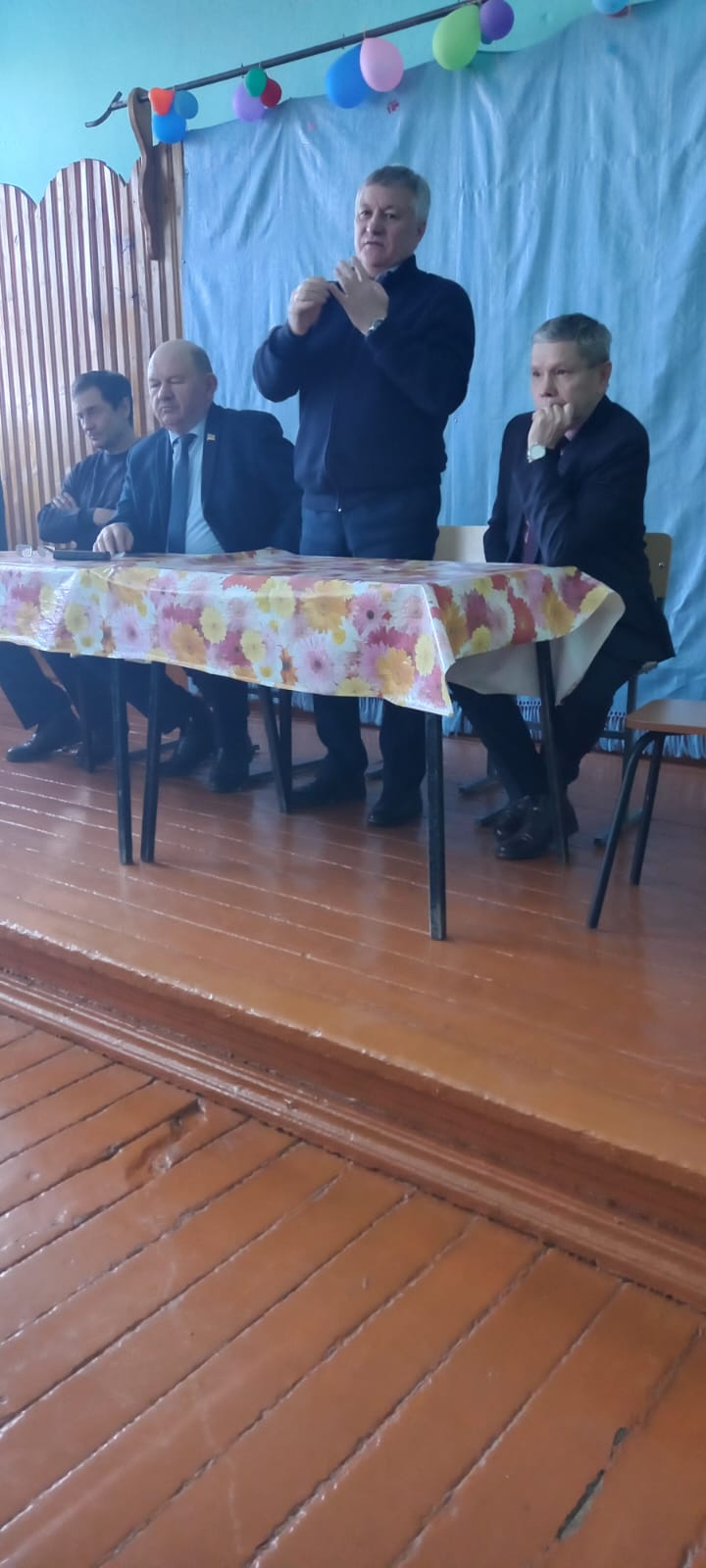 